Stand: 2017Projektkurzbeschreibung 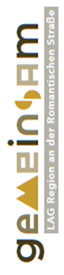 Einzelprojekt der LAGLokale Aktionsgruppe: Region an der Romantischen Straße e.V. Träger des Projektes:Einordnung unter Entwicklungsziel:Beitrag zur Erreichung von Handlungsziel/en:Kurzbeschreibung:Zeitplan: Voraussichtlicher Beginn:                                   Voraussichtlicher Abschluss:                  Geplante Gesamtkosten:Geplante Finanzierung: 